Categorize the following pieces of art by era.  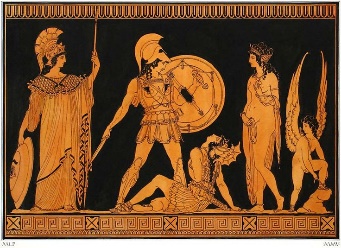 This piece of art is from the _________________________ era because ________________________________________________________________________________________________________________________________________________________________________________________________________________________________________________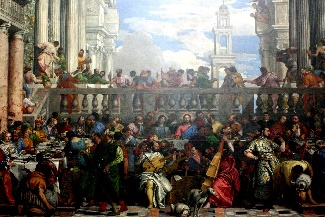 This piece of art is from the _________________________ era because ____________________________________________________________
____________________________________________________________________________________________________________________________________________________________________________________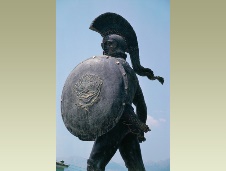 This piece of art is from the _________________________ era because ____________________________________________________________
____________________________________________________________________________________________________________________________________________________________________________________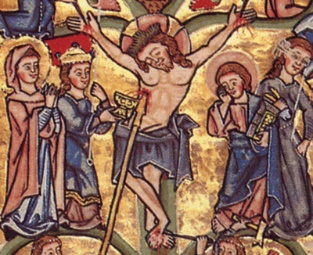 This piece of art is from the _________________________ era because ____________________________________________________________
____________________________________________________________________________________________________________________________________________________________________________________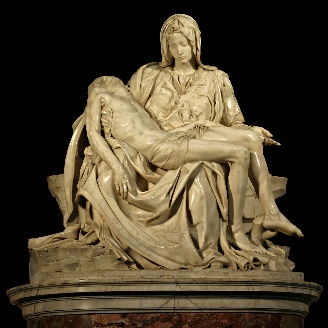 This piece of art is from the ______________________ ___era because ____________________________________________________________
____________________________________________________________________________________________________________________________________________________________________________________________________________________________________________________________________________________________________________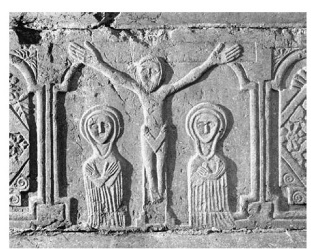 This piece of art is from the ______________________ era because ____________________________________________________________
________________________________________________________________________________________________________________________________________________________________________________________________________________________________________________